В оргкомитет Муниципального этапаВсероссийского профессионального конкурса«Воспитатель года России-2022»Информационная карта участника муниципального этапа Всероссийского профессионального конкурса «Воспитатель года -2022»Правильность сведений, представленных в информационной карте, подтверждаю: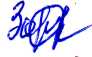                                                (     Зозуля             Татьяна             Алексеевна)                                                                                                           		(фамилия имя, отчество участника)«16» апреля  2022 г.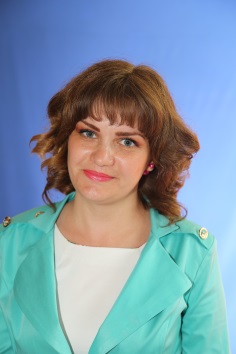                                                           Зозуля (фамилия)Татьяна Алексеевна(имя отчество)                                                          Зозуля (фамилия)Татьяна Алексеевна(имя отчество)1. Общие сведения1. Общие сведения1. Общие сведенияСубъект Российской ФедерацииСубъект Российской Федерации  Белгородская обл.Населенный пунктНаселенный пункт с.БайцурыДата рождения (день месяц год)Дата рождения (день месяц год) 28.08.1985Место рожденияМесто рождения с. Грузское2. Работа2. Работа2. РаботаМесто работы (наименование образовательного учреждения в соответствии с уставом)Место работы (наименование образовательного учреждения в соответствии с уставом) МБДОУ «Байцуровский д/с «Чебурашка»Занимаемая должностьЗанимаемая должность воспитательОбщий трудовой и педагогический стаж (полных лет на момент заполнения анкеты)Общий трудовой и педагогический стаж (полных лет на момент заполнения анкеты) 20 летВозрастная группа, в которой работает участникВозрастная группа, в которой работает участник разновозрастнаяКвалификационная категорияКвалификационная категория высшаяПочетные звания и награды (наименования и даты получения)Почетные звания и награды (наименования и даты получения)-Послужной список (места и сроки работы за последние 5 лет)Послужной список (места и сроки работы за последние 5 лет)   2002 -2022гг. – воспитатель МБДОУ «Байцуровский д/с «Чебурашка»3. Образование3. Образование3. ОбразованиеНазвание, год окончания учреждения профессионального образования, факультетНазвание, год окончания учреждения профессионального образования, факультет Государственное образовательное учреждение высшего профессионального образования «Белгородский государственный университет», 2009г., «Дошкольная педагогика и психология» с дополнительной специальностью «Логопедия»Специальность, квалификация по дипломуСпециальность, квалификация по диплому«Дошкольная педагогика и психология» с дополнительной специальностью «Логопедия», Преподаватель дошкольной педагогики и психологии и учитель-логопед.Дополнительное профессиональное образование за последние три года (наименования образовательных программ, модулей стажировок и т.п, места и сроки их получения)Дополнительное профессиональное образование за последние три года (наименования образовательных программ, модулей стажировок и т.п, места и сроки их получения)   По программе «Развитие детей раннего возраста в дошкольных образовательных организациях В соответствии с ФГОС ДО». ОГАОУ ДПО «Белгородский институт развития образования» с 20.05.19 по 31.05.19гг.Знание иностранных языков, укажите уровень владения Немецкий, перевод со словаремНаличие ученой степени, группа научных специальностей-Название диссертационной работы-Основные публикации (в т.ч. брошюры, книги)  Печатная публикация в сборнике БелИРО 2020год.4. Конкурсное задание заочного «Интернет-портфолио»4. Конкурсное задание заочного «Интернет-портфолио»Адрес персонального Интернет-ресурса (только один).Интернет адрес должен быть активным при открытии при входе через любой браузер (InternetExplorer, MozillaFirefox,GoogleChrome,Opera) http://www.maam.ru/users/5153355. Общественная деятельность5. Общественная деятельностьЧленство в Профсоюзе (наименование, дата вступления)Участие в других общественных организациях (наименование, направление деятельности и дата вступления)Участие в работе методического объединения   2002- 2022гг.  участник районного объединения воспитателей разновозрастных групп.Участие в разработке и реализации муниципальных, региональных федеральных международных программ и проектов (с указанием статуса участия)6. Семья6. СемьяСемейное положение замужемДети (пол и возраст) 2 сына – 16 и 11 лет7. Досуг7. ДосугХобби  Оригами, выкладывание алмазной мозаики, вышиваниеСпортивные увлечения Скандинавская хотьбаСценические таланты8.Контакты8.КонтактыРабочий адрес с индексом 309353  Белгородская обл, Борисовский р-н, с. Байцуры, ул. Молодежная, д. 28Домашний адрес с индексом 309353  Белгородская обл, Борисовский р-н, с. Байцуры, ул. Молодежная, д. 34/1Рабочий телефон с междугородним кодом  8(47-246)- 59-1-81Домашний телефон с междугородним кодом  8(47-246)- 59- 1-17Мобильный телефон с междугородним кодом 8-951-769-00-85Рабочая электронная почта  chebyrachka28@mail.ruЛичная электронная почтаtatyana.zozulya_peredrii@mail.ruАдрес личного сайта в ИнтернетеАдрес сайта образовательного учреждения в Интернете, где можно познакомиться с участником и публикуемыми им материалами chebyrachka28@mail.ru9. Документы9. ДокументыПаспорт (серия номер кем и когда выдан) 1405 №599219 ОВД Борисовского р-на, Белгородской обл. 29.09.2005г.ИНН 310301942666Свидетельство пенсионного государственно страхования10. Профессиональные ценности (материалы для размещения на сайте Конкурса)10. Профессиональные ценности (материалы для размещения на сайте Конкурса)Педагогическое кредо участника Каждый ребёнок имеет свои особенности и талантлив по-своему. Задача воспитателя – найти этот талант и развить его.Почему нравится работать в дошкольной образовательной организации, реализующей программы дошкольного образования Я очень люблю детей, ведь вместе  с ними я каждый раз открываю для себя много нового и расширяю границы своего кругозора.Профессиональные и личностные ценности, наиболее близкие участнику Искренность, отзывчивость, доброжелательность, ответственность, трудолюбие.В чем, по мнению участника, состоит основная миссия воспитателя Помочь ребенку раскрыть интеллектуальные, творческие способности, почувствовать себя уверенным в этом мире,  сделать ярче и богаче его внутренний мир, развить умения и качества. Интересные сведения об участнике, не раскрытые предыдущими разделами (не более 500 слов) За 20 лет работы я освоила много педагогических технологий. Стремление стать лучше - заставляет работать над собой, повышать свой профессиональный уровень. Люблю свою профессию, потому что она не позволяет мне стареть. Работа с детьми даёт мне возможность оставаться молодой и востребованной. В процессе работы с родителями обсуждаю вопросы, связанные с воспитанием детей, при этом учитываю мнение родителей. Люблю организовывать мероприятия и праздники совместно с родителями воспитанников. Дети – открыты и простодушны, поэтому работа с детьми – это важное испытание. Снова и снова я учусь у своих воспитанников Азбуке жизни.